Parent Agreement				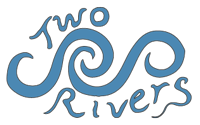 Before enrolling your child at Two Rivers, it is important to understand that it is a small parent-run kindergarten that relies entirely on parental involvement to function. Two Rivers is classed as a not-for-profit company, limited by guarantee. A small number of parents volunteer to act as directors and board members and/or to take on a named role on the committee each year (secretary, treasurer, parent/teacher rep., events/fundraising lead, maintenance lead, website/social media officer, and GDPR officer). These individuals appoint and support teachers to provide the best care possible for the children who attend Two Rivers. 
The kindergarten offers free ECCE childcare places. As this is a government-funded programme, the kindergarten is regulated and subject to inspection to ensure it is following guidelines set by Tusla, Pobal, and Cork County Childcare. Some parents agree to volunteer to be Garda vetted so they are in a position to provide temporary cover if one of the teachers is absent and it is not possible to secure the services of a suitably-qualified cover teacher. In addition, each family who is involved in the kindergarten is required to complete their share of the following tasks during the year. If everybody contributes, the load shouldn’t be too onerous on anybody. The better we work together as a community and share our skills, the more efficiently the Kindergarten runs, which ultimately benefits the children and their families in many ways. Tidy Up: At the end of each session, all parents are asked to help cover the sand pit, tidy up wheelbarrows, and any outside toys. Rubbish: At the end of each session, two bags are left out for collection by parents – one rubbish (mainly recyclable) and one compost. Ocassionally there are glass bottles to dispose of too.Laundry: Two loads of laundry (towels and aprons) need to be done each week, normally split between two parents. Mid-month, blankets may need to be washed too.Shopping: Every Friday a list of the basic provisions needed at the kindergarten is given to a parent, along with payment for same. Cleaning: Before Covid, parents used to look after the cleaning of the kindergarten. For now, teachers look after this but it may change in future. Gardening: In finer weather, parents are required to cut the grass and trim hedges and trees. Attending AGM and monthly meetings: We are legally required to hold an AGM each year. To facilitate communication and foster an open environment where everybody feels informed and heard, we hold monthly meetings of parents and teachers. It is in this forum that important decisions are taken about how the kindergarten is organised and run, so it is essential to attend. * Note: This list is intended to provide a flavour of what’s involved. In any given year the tasks are subject to change. Currently shopping, laundry, and taking home rubbish are dealt with using a rota so each family takes their turn. People are asked to help as needed with fundraising, events, and maintenance by the relevant committee member.       I/We understand and accept the Terms and Conditions of Service outlined in this agreement.       I/We agree to abide by the rules relating to confidentiality as set out in the parent handbook.      I/We are happy to enrol our child and commit to working with other parents and teachers to complete the tasks outlined and ensure Two Rivers Kindergarten runs smoothly. I/We would be open to getting involved in the following areas (please tick the boxes where you feel you could best use your strengths): 	Board member	Committee member 	Garda-vetted emergency cover for teachers	GardeningSigned: _________________________________________	         Date: __________________ Print Name(s): _____________________________________________DirectorSecretaryTreasurerMaintenance leadEvents/Fundraising leadParent/Teacher rep.Website/Social Media officerGDPR officer